CANDIDATE INTERVIEW EVALUATION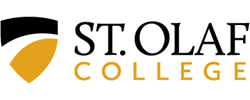 Candidate’s Name: ______________________________________________ Date: ______________________Interviewed by: ___________________________________________________________________________Position Interviewed for: ____________________________________________________________________ScoringCandidate evaluation forms are to be completed by the interviewer to rank the candidate’s overall qualifications for the position. Under each heading the interviewer should give the candidate a rating and write specific job related comments in the space provided. The rating system is based on the following: Exceptional     Above Average      Average      Satisfactory      Unsatisfactory__________________________________________________________________________________________Educational Background – Does this candidate have the appropriate/minimum required educational qualifications or training for this position? (if high school diploma is minimum requirement, do not discredit candidate because they have diploma versus college degree)Rating:	Exceptional     Above Average      Average      Satisfactory      UnsatisfactoryComments:Prior Work Experience – Has the candidate developed the necessary skills or qualifications relevant to the position through past work experiences?Rating:	Exceptional     Above Average      Average      Satisfactory      UnsatisfactoryComments:Technical Qualifications/Experience – Does the candidate have the required technical skills necessary for this position?Rating:	Exceptional     Above Average      Average      Satisfactory      UnsatisfactoryComments:Communication Skills – Rate the candidate’s communication skills during the interview.Rating:	Exceptional     Above Average      Average      Satisfactory      UnsatisfactoryComments:Enthusiasm/Attitude – Did the candidate express enthusiasm and interest in the position throughout the interview?Rating:	Exceptional     Above Average      Average      Satisfactory      UnsatisfactoryComments:Customer Service Skills – Did the candidate demonstrate the knowledge, skills, and abilities to create a positive customer experience necessary for this position?Rating:	Exceptional     Above Average      Average      Satisfactory      UnsatisfactoryComments:Job Specific Experience (e.g., administrative and budgetary experience, financial planning, staff supervision, management of resources) – Does the candidate demonstrate the knowledge of the areas necessary for this position?Rating:	Exceptional     Above Average      Average      Satisfactory      UnsatisfactoryComments:Leadership Ability/Teambuilding/Interpersonal Skills – Did the candidate demonstrate thorough answers, a positive overall demeanor, and good team-building and interpersonal skills?Rating:	Exceptional     Above Average      Average      Satisfactory      UnsatisfactoryComments:Overall Evaluation – Final comments and recommendations for proceeding with this candidate.Rating:	Exceptional     Above Average      Average      Satisfactory      UnsatisfactoryComments:RecommendationHire		Consideration		Do Not Hire		Better Qualified for Another Role